Práce na týden od 27.4.do 1.5.fyzika 6Tento týden se budeme věnovat roztažnosti látek a teploměrům, poté budeme opakovat.Zápis: přepiš do sešituRoztažnost pevných látekpři zahřívání se délka tyče zvětšuje, ochlazením zmenšuje, různé kovy se prodlužují různěsetkáme se s tím v létě, kdy se kovy roztahují teplem (kovová dřívka jdou hůř zavírat, může dojít k vykolejení lokomotiv, teplem se roztahují koleje), zubaři nám nedoporučují střídaní teplého a studeného nápoje, dna hrnků bývají troch prohnutá, teplem na vařiči se vyrovnají)na tomto principu pracují žehličky, varné konvice na různé roztažnosti kovů, teplem se plíšek roztáhne a vypne přívod elektřiny.Když se začne voda vařit, konvice se vypne. Toto je zařízeno pomocí termostatu. Termostat je plíšek tvořený ze dvou různých kovů (tzv. bimetalový plíšek), každý z nich je po jedné straně. Kovy mají různou teplotní roztažnost, a proto se při zahřátí začne plíšek prohýbat. Zapneme-li konvici, páka vypínače prohne pásek, který se téměř dotýká bimetalového plíšku a zároveň uvolní kolíček, který odtlačuje kontakty. Ty se tak sepnou a spirálou začne procházet proud. Voda se ohřeje bimetalový pásek se zahřeje, prohne se a odtlačí vypínač, který pak pomocí páky zatlačí na kolíček, který rozpojí kontakty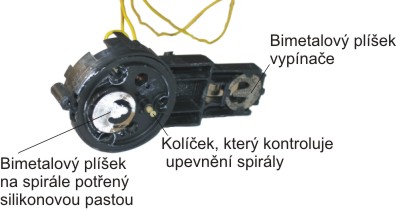 Eifelova věžkov se teplem prodlouží na 1 m o 1/3 mm ( i více ) vzroste -li teplota o 30°Cv létě je o 10 cm vyššíprotože její délka je 300 m  ...324 . 1/3 = 108 mm = 10,8 cmRoztažnost látek kapalnýchpři zahřívání se objem kapalin zvětšuje, ochlazením zmenšuje, různé kapaliny se roztahují různěhlavní využití jsou teploměryTypy teploměrů – lékařský, venkovní, na zaváření, laboratorní, bimetalové, digitálníZaloženy na teplotní roztažnosti kapalin a pevných látek ( bimetalové)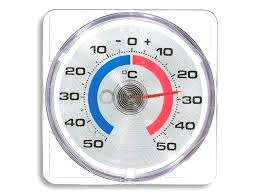 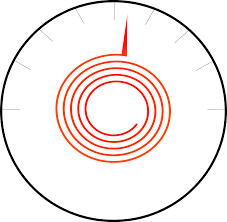 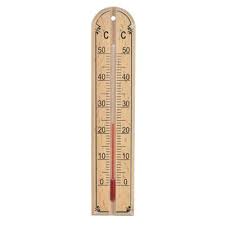 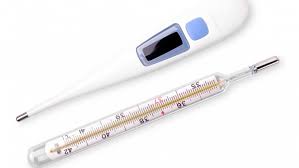 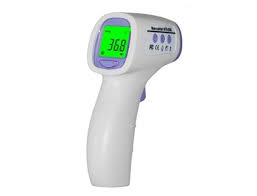 Používají se pro měření teploty, základní jednotkou je Kelvin = - 273,15°CTeplota je míra tepelného stavu, souvisí s pohybem atomů, čím rychleji se pohybují, tím vyšší teplotaDůkaz neustálého pohybu částic: difúze, Brownův pohybDifúze:Samovolné pronikání částic jedné látky do druhé – kostka cukru – ve  vodě teplé, studenéjaký je rozdíl …. vyzkoušej1 .úkol - difúzevezmi dvě skleničky do jedné nalij vodu studenou a do druhé teplou, do každé vlož sáček s čajem a sleduj, ve které nádobě se dříve obarví – změř dobu, vyfoť, pošli2. úkolVyrob si teploměrBílou skleněnou lahvičku naplňte obarvenou vodou nebo lihem, lahev z uzavřete zátkou se skleněnou trubičkou a dobře utěsněte tavicí pistolí (modelína) místo skleněné trubičky lze použít brčko, vodu obarvěte čímkoli, třeba čajem nebo vodovkami, hypermanganem (fialové)nyní lahev ponořte do teplé vody a pozorujte, dávejte pozor ať se nespálíte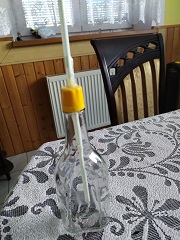 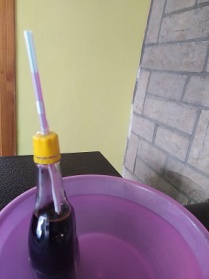 3. úkolVyrob si svůj odměrný válecZ plastové lahve odřízni horní část a nyní popros maminku o odměrku a můžeš tvořit stupnici:Můj odměrný válec má stupnici po 30 mlPři každém nalití, udělej značku, tyto značky, jsem přerýsovala na papír a nalepila na lahev, aby bylo lépe vidět na stupnici.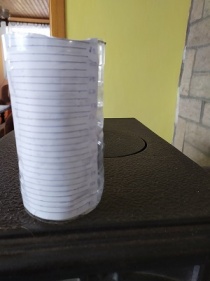 4. úkolOdpověz na otázky:Vysvětli, proč se drží mastná oka v teplé polévce na hladiněNa kalužích podél cest můžeme vidět skvrny od nafty, benzínu, oleje, proč neklesnou na dno?Proč, když z tankeru vyteče přepravovaná nafta, vytvoří na hladině tenkou vrstvu?Vymysli, jak lze změřit objem našeho těla? Pokud se Ti podaří vymyslet, proveď a vypočti svou hustotu5.úkolOdkaz na video https://youtu.be/TgCrpnHfXgI Název souboruhustota Zase počítáníVypočti hustotu kamene, je-li hmotnost 0,135 kg a objem 50 mlVypočítej hustotu tělesa, které má při hmotnosti 6,5 kg objem 0,01 m3.Urči hustotu slonoviny, je-li objem 0,2 dm3 a hmotnost 380 gUrči hustotu látky o objemu 0,05 dm3, hmotnost je 9dkgUrči hmotnost vzduchu naší třídy délka 9,6 m, šířka 6,4 m a výška 4,2 mVypočti hmotnost olověné destičky o objemu 25 cm3Vypočti hmotnost 2 l  oleje, hustota 912 kg/m3Vypočti hmotnost dřevěné desky tvaru kvádru: 5,2 cm 12 mm, 10 cm6. úkol:Co znamená ρ=0,8 g/cm3?      Co znamená ρ = 650 kg/m3Jak vypočtu hmotnost tělesa?Jak vypočtu hustotu tělesa?Co to je hustota tělesa?Zápis si přepiš do sešitu, úlohy spočítej a vyfoť a pošli, odpověz na otázkyPokud Ti nějaký pokus nepůjde nebo ho nestihneš, můžeš dodat pozdějiV pondělí doučování na Teamsech 6BC 17.30, 6A pondělí, úterý, čtvrtek 12.30 Úlohy odevzdávej včas, nebo se aspoň omluv, někteří z vás stále nepracují a budou podle toho hodnoceni.